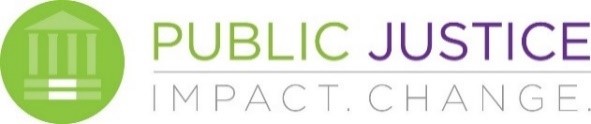 PUBLIC JUSTICE FOUNDATION BOARD OF DIRECTORS AND 2021-2022 COMMITTEE VOLUNTEERS EXECUTIVE COMMITTEEStaff Liaison:  Paul Bland, Jr. Dan Bryson, President Tom Sobol, President-Elect Preston Tisdale, Vice President Janet Varnell, Treasurer Hassan Zavareei, Secretary Eric Cramer, Immediate Past President Esther BerezofskyMitchell BreitE. Michelle DrakeDeborah ElmanAmy KellerRayne KesslerSeth LesserJason LichtmanFelicia MedinaBrad J. MooreGale PearsonAnna PrakashEllen PresbyDon SlavikDavid SugermanRichard TraulsenAUDIT COMMITTEE – Staff Liaison: Victoria W. Ni  Oversees the retention and work of our outside auditors in compliance with applicable California law. (Open to Board members only)BOARD DEVELOPMENT & NOMINATING COMMITTEE – Staff Liaisons: F. Paul Bland, Jr., and Steve Ralls  Develops leaders for the organization and nominates candidates for the Board of Directors, Executive Committee, and Officer positions. (Open to Board members only) CASE DEVELOPMENT/SPECIAL PROJECTS COMMITTEE – Staff Liaison: Tammy Sun  Helps investigate ideas for and increase membership involvement in case development, litigation, and special projects. CASE EVALUATION COMMITTEE - Staff Liaison: F. Paul Bland, Jr. and Tammy Sun Reviews all proposed cases before filing, decides major strategic issues related to the direction of ongoing litigation when needed, and selects Trial Lawyer of the Year Award finalists and winners. (Open to Board members only.) CLASS ACTION PRESERVATION PROJECT COMMITTEE – Staff Liaison: F. Paul Bland, Jr.  Helps the Class Action Preservation Project achieve its litigation, public education and development goals. COMMUNICATIONS & MARKETING COMMITTEE – Staff Liaison: Aidan O’Shea  Helps develop and implement the communications and marketing plan for Public Justice and the Public Justice Foundation, and selects the Illuminating Injustice Award winner. DEVELOPMENT COMMITTEE – Staff Liaison: Kelly Simon  Works to ensure that the Board and other members are engaged in fund development activities and assist staff in securing contributions and/or membership dues from members and other supporters who give $5,000 or more annually. INVESTMENT COMMITTEE - Staff Liaison, Victoria NiOversees our investmentsMEMBERSHIP, OUTREACH & DIVERSITY COMMITTEE – Staff Liaison: Megan Kyte  Seeks to increase membership in all categories up to and including the Advocate level, with special emphasis on increasing racial, ethnic and gender diversity; oversees and facilitates outreach to lawyers, lawyers’ organizations, law schools, and public interest groups. Increasing racial, ethnic and gender diversity; oversees and facilitates outreach to lawyers, lawyers’ organizations, law schools, and public interest groups.PERFORMANCE REVIEW COMMITTEE – Staff Liaison: Victoria W. Ni  Conducts annual performance evaluation of Executive Director and Chairman. Eric Cramer, Chair                                       Dan Bryson	 Beth Terrell          Preston Tisdale                 STRATEGIC PLANNING COMMITTEE – Staff Liaison: Paul Bland  Donald Slavik, Chair Mary Alexander Raymond BoucherDaniel K. Bryson Steven KazanSeth LesserChristopher T. NaceFelicia MedinaGale PearsonTara SuttonBeth TerrellPreston TisdaleRichard P. TraulsenJanet VarnellEric Cramer, Chair Amy E. Keller, Vice Chair Ellen Presby, Vice Chair Mary Alexander Lauren BarnesEsther E. BerezofskyDaniel K. Bryson Ellie ChavezJoan B. Claybrook Linda CorreiaThomas M. Dempsey E. Michelle DrakeIngrid M. EvansRobin L. Greenwald J.D. Hays, Jr.Anne McGinness KearseRayna Kessler Kalpana Kotagal Andrew A. Lemmon Jason L. Lichtman Roger MandelKristen B. MillerPaul S. MillerBrad J. MooreChristopher NaceMichael Pitt Anna PrakashRonald Rodriguez Donald H. Slavik Gerson H. SmogerTom Sobol Tara D. Sutton Beth TerrellPreston C. Tisdale Janet R. Varnell Hassan A. Zavareei Rayna E. Kessler, Chair Andrew Lemmon, Vice ChairSeth Lesser, Vice Chair Jordan Assaraf* Benjamin L. Bailey Leonard A. Bennett Anne W. Bloom* Raymond P. Boucher Steven M. Bronson* Arthur BryantVan Bunch* Ellie ChavezAdam CohenLinda M. Correia Coleman M. Cowan* Eric CramerGuy D'Andrea* Diandra Debrosse Zimmermann* Jason T. Dennett* Vidya Dindiyal*Conal Doyle Barry H. Dyller* Deborah A. Elman Tim ElbenMisty A. Farris* Cory S. Fein* Michael J. Foley* Robin L. Greenwald Rodney G. Gregory Laurel Halbany* Sarah Hansel* Adam Hansen* Scott C. Harris*Yana HartW. Todd Harvey*J.D. Hays, Jr.Brian K. Herrington*Christopher D. Jennings*Eric G. Kahn*Julie KaneDarren T. Kaplan*Anne McGinness KearseMarc King*Mike KlainBarry Landy*Lindsay A. Lawrence*Andrew A. LemmonGlenn D. Levy*William "Drew" Lewis*Jason L. LichtmanMimi Y. LiuRoger L. MandelJonathan R. Marshall*Jean Sutton Martin*Joseph L. Messa*Kristen B. MillerDavid E. Mills*Robert W. Murphy*Florence J. Murray*Gale PearsonMatthew Peterson*Rebecca L. Phillips*Anna PrakashEllen A. PresbyAdam Prom*Carlos Ramirez*Michael R. Reese*Channing Robinson-Holmes*Emily Rock*Lee J. Rohn Alexis Ronickher* Craig E. Rothburd* Fran Rudich* Matthew Schultz* Andrew J. Schwaba* Frederick S. Schwartz Vanessa T. Shakib* Benjamin I. Siminou* Daniel S. Singer* M. Bryan Slaughter* Amanda Steiner*David F. SugermanLarry TaylorBeth TerrellChristopher P. ThormanRichard P. TraulsenC. Tab Turner*Janet R. VarnellMona Lisa WallacePatrick M. Wallace*Peggy J. Wedgworth*Melissa S. WeinerSteven N. WilliamsAdam ZapalaHassan A. ZavareeiFrancisco Zornosa*Seth Lesser, ChairLeonard A. Bennett Esther E. Berezofsky Raymond P. Boucher Alan R. Brayton Virginia BuchananJoan B. Claybrook Linda M. Correia Eric CramerThomas M. DempseyHarry G. Deitzler Conal Doyle E. Michelle DrakeSanford P. DumainDeborah Elman Myriam GillesJeffrey M. GoldbergRobin L. Greenwald J.D. Hays, Jr.Stephen J. HermanJulie KaneAmy E. KellerJason L. LichtmanFrederick S. LongerRoger L. MandelKristen B. MillerBrad J. Moore Christopher T. NaceVictoria S. NugentGale D. Pearson Michael L. Pitt Anna Prakash Ellen A. Presby  Sandra H. Robinson Ronald Rodriguez Lee J. Rohn Frederick S. Schwartz Gerson H. Smoger David F. Sugerman Tara D. Sutton Beth Terrell Christopher P. Thorman Michael P. Thornton Richard P. Traulsen Janet R. Varnell Mona Lisa Wallace Adam ZapalaHassan A. Zavareei E. Michelle Drake, ChairJason L. Lichtman, Vice ChairMyriam Gilles, Vice Chair Sharon S. Almonrode* Jennie Anderson*Benjamin L. Bailey Frederick C. Baker* Ian J. Barlow* Lauren BarnesPatrick Barthle* Leonard A. Bennett David M. Bernard* Gayle M. Blatt* Timothy G. Blood* Justin Boley* Mitchell Breit Arthur BryantDaniel K. Bryson Alexander H. Burke* Elizabeth J. Cabraser* Madeleine A.D. Carter* Jarrett S. Charo* Nicholas E. Chimicles* Christopher L. Coffin* Greg Coleman*Coleman M. Cowan* Eric L. Cramer Joshua P. Davis* Matthew Davis* Mark J. Dearman* Jason T. Dennett*  E. Michelle Drake Sanford P. Dumain Adam Edwards*Deborah A. Elman Ingrid EvansAlan Feldman*Steven E. Fineman Andrew Finkelstein*John P. Fiske*Jeremiah Frei-Pearson* Peter FreibergAndrew S. Friedman* Todd S. Garber* Paul J. Geller*Eric H. Gibbs*Sophia Gold*Robin L. Greenwald Christine Hines*Ryan Horace* Anthony D. Irpino*Gary W. Jackson* Evan M. Janush* Neville L. Johnson* Kristen A. Johnson* Eric A. Kafka* Jeffrey D. Kaliel* Erik G. Kahn*Robert Kaplan*Trenton Kashima*Anne McGinness Kearse Amy E. Keller* Ashley KellerWilliam A. Kershaw* Peter Kohn*Jeffrey A. Koncius* Barry M. Landy* Seth LesserFrederick S. Longer Joseph Lukens*Roger L. Mandel Jonathan R. Marshall* Jean Martin* Heather McElroy-Goerger* Rich McCune*Kyle J. McGee* Shannon M. McNulty* Cyrus Mehri* Joseph H. Meltzer* E. Powell Miller* Mark R. Miller* Robert J. MongeluzziAndre M. Mura* Jeffrey Ostrow*J. Michael PapatonioKevin P. Parker* Anthony Paronich*Paolo Pearson*Patrick J. PerottiJames J. Pizzirusso* Harry L. PogustGregory Y. Porter*Warren Postman*Anna PrakashJames C. Pullos* Carlos RamirezNicole A. Ramirez* Ira Rheingold*Daniel Robinson*Mark Robinson*Robert M. Rothman* Susan M. Rotkis* Samuel H. Rudman* Jahan Sagafi*Stanley D. Saltzman*Frederick Schenk* Ben Schmickle* Todd M. Schneider* Brett J. Schreiber* David L. Selby* Steven A. Skalet* Gerson H. Smoger Thomas M. Sobol Michael W. Sobol* Kim D. Stephens* David F. Sugerman Jason Sultzer*Lynn E. Swanson* Roland K. Tellis* Beth Terrell Jason J. Thompson* Michael P. Thornton Preston C. Tisdale Alfredo Torrijos* Janet R. Varnell Michele Vercoski*Raymond F. Wagner* Peggy J. Wedgworth* Steven WeisbrotSol Weiss*Kenneth A. Wexler* Tina Wolfson D. Eliot Yaffe* S. Alex Yaffe* Benjamin Zakarin*Adam ZapalaHassan ZavareeiKalpana Kotagal, ChairMichael J. Swanson*, Vice Chair Virginia Buchanan, Vice ChairJordan Assaraf* Steven M. Bronson* Daniel K. Bryson Joan B. Claybrook Coleman M. Cowan**Deborah ElmanIngrid M. Evans Robin L. Greenwald Yana HartJ.D. Hays, Jr.Neville JohnsonRayna KesslerRhae LawrenceAndrew LemmonWilliam "Drew" Lewis* Jean Martin*Hadley Lundback Matarazzo Paul S. Miller Robert W. MurphyMelanie NguyenVictoria NugentGale PearsonMatthew Peterson*Anna Prakash Ellen PresbyFred Rabb*Frederick S. Schwartz Gerson SmogerDavid F. Sugerman Beth Terrell Richard P. Traulsen C. Tab Turner* Janet VarnellBeth Anne WhalenSteve WeisbrotHassan A. Zavareei Melissa Weiner, Chair    	Mitchell M. Breit, Vice-Chair 	 Roger Mandel, Vice-Chair 	  Mitchell M. Breit 	                Daniel K. BrysonChris Coffin*                              Eric L. Cramer 	                                Jeffrey D. Eisenberg Deborah Elman	                 Steven E. Fineman Ruben J. Garcia*Stephen J. HermanAmy E. KellerAndrew A. LemmonHadley Lundback MatarazzoChristopher T. NaceMatthew A. NaceEllen A. PresbyFrederick S. SchwartzThomas M. SobolDavid SugermanBeth TerrellJanet R. VarnellSteven N. WilliamsHassan ZavareeiAmy E. KellerAndrew A. LemmonHadley Lundback MatarazzoChristopher T. NaceMatthew A. NaceEllen A. PresbyFrederick S. SchwartzThomas M. SobolDavid SugermanBeth TerrellJanet R. VarnellSteven N. WilliamsHassan ZavareeiDIVERSITY, EQUITY & INCLUSION COMMITTEEFOOD PROJECT COMMITTEE – Staff Liaison, Jessica CulpepperActs as strategic partners and support for the Food Project.DIVERSITY, EQUITY & INCLUSION COMMITTEEFOOD PROJECT COMMITTEE – Staff Liaison, Jessica CulpepperActs as strategic partners and support for the Food Project.Steven Kazan, ChairMimi Liu, Vice-ChairLeonard BennettAlan BraytonJory LangeDaniel K. BrysonRussell BuddJason T. Dennett*Jeff GoldbergMike KlainGale PearsonDonald SlavikTodd SmithThomas SobolPaul L. StritmatterTara Sutton Beth TerrellPreston TisdaleJanet VarnellLee Rohn, ChairJ.D. Hays., Vice Chair Mary Alexander Jordan Assaraf* Benjamin L. Bailey Anne W. Bloom* Steven M. Bronson* Daniel K. Bryson Ellie ChavezAdam Cohen*Deborah ElmanIngrid M. Evans Misty Farris*Ruben J. Garcia* Rodney G. Gregory Robyn Griffin*Laurel Halbany* Adam Hansen* Scott C. Harris*Scott C. Harris*Yana Hart*Christopher D. Jennings* Robyn Griffins*Neville Johnson*Amy E. Keller Rayna E. Kessler Kalpana Kotagal Arta Lahiji*Devon Landman*Jonathan R. Marshall*Hadley Lundback Matarazzo Felicia MedinaKristen B. MillerPaul S. Miller Robert W. Murphy* Majed Nachawati Melanie Nguyen*Victoria S. Nugent Gale PearsonMatthew Peterson*Anna P. PrakashSandra H. RobinsonEllen PresbyFred Rabb*Channing Robinson-Holmes* Alexis Ronickher* Jeffrey A. Schulkin* Cecily Shiel*Sabita J. Soneji* Michael J. Swanson* David SugermanLarry TaylorBeth TerrellPreston C. Tisdale Steven Weisbrot*Jonathan Wiley* Hassan A. Zavareei Beth Terrell, Chair                                        Theodore J. LeopoldBenjamin L. Bailey, Co-Chair                      Jason L. LichtmanLauren Guth Barnes                                      Christopher T. NaceEsther Berezofsky                                          Gale PearsonEric Cramer                                                     Ellen PresbyThomas Dempsey                                          Gerson SmogerE. Michelle Drake                                           Tara Sutton Robin GreenwaldJeff Goldberg                                                    